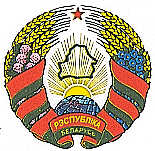 Круглянскі раённы Савет  дэпутатаў                       Круглянский районный Совет депутатовцяцерынскі сельскі                                 Тетеринский    сельский     савет дэпутатаў                                          СОВЕТ  ДЕПУтатовДВАЦЦАЦЬ ВОСЬМАГА СКЛІКАННЯ                                                 ДВАДЦАТЬ ВОСЬМОГО СОЗЫВА              РАШЭННЕ                                    		    РЕШЕНИЕ  30 декабря 2021 г.  № 26-4                                                        	  аг.Цяцерына                                                                                аг.ТетериноО бюджете Тетеринского сельского Совета депутатов на 2022  год  На основании пункта 3 статьи 100 Бюджетного кодекса Республики Беларусь, подпункта 1.2 пункта 1 статьи 17 Закона Республики Беларусь от 4 января 2010 г. № 108- З «О местном управлении и самоуправлении в Республике Беларусь» Тетеринский сельский Совет депутатов РЕШИЛ:  1.  Утвердить бюджет сельского Совета (далее - сельсовета) на 2022 год по расходам в сумме 154 047,00 белорусского  рубля (далее - рубль) исходя из прогнозируемого объема доходов в сумме 154 047,00  рубля. Установить максимальный размер дефицита бюджета сельсовета на 2022 год в сумме 0 (ноль) рубля.2.	  Установить на 2022 год:доходы бюджета сельсовета в сумме 154 047,00  рубля согласно приложению 1;расходы бюджета сельсовета в сумме 154 047,00  рубля по функциональной классификации расходов бюджета по разделам подразделам и видам расходов согласно приложению 2;распределение бюджетных назначений по распорядителям бюджетных средств в соответствии с ведомственной классификацией расходов бюджета сельсовета и функциональной классификацией расходов бюджета согласно приложению 3;         перечень государственных программ и подпрограмм, финансирование которых предусматривается за счет средств бюджета сельсовета, в разрезе ведомственной классификации расходов бюджета сельсовета и функциональной классификации расходов бюджета сельсовета согласно приложению 4.3.	 Установить размер оборотной кассовой наличности по бюджету сельсовета на 1 января 2023 г. в сумме 1 234,00 рубля.         4.  Создать  в 2022 году в расходной части бюджета сельсовета резервный  фонд Тетеринского сельского исполнительного комитета и установить его в размере 295,00 рубля.                                                                     5.   Сельскому исполнительному комитету:принять меры, необходимые для реализации настоящего решения;	6. Обнародовать (опубликовать) настоящее решение на Интернетсайте Круглянского райисполкома.7.   Настоящее решение вступает в силу с 1 января 2022 г.Председатель                                                                  Н.И.Ерёмина                                                                           Приложение 1к решению Тетеринского  сельского Совета депутатов30.12.2021 № 26-4ДОХОДЫбюджета Тетеринского сельсовета                                                                                                     рублей Приложение 2 к решению Тетеринского сельского Совета депутатов 30.12.2021 № 26-4РАСХОДЫбюджета Тетеринского сельсовета по функциональной классификации расходов бюджета по разделам, подразделам и видам                                                                                                            рублей Приложение 3 к решению Тетеринского сельского Совета депутатов 30.12.2021 № 26-4РАСПРЕДЕЛЕНИЕбюджетных назначений по распорядителям бюджетных средств в соответствии с ведомственной классификацией расходов бюджета Тетеринского сельсовета и функциональной классификацией расходов бюджета          рублей Приложение 4 к решению Тетеринского сельского Совета депутатов 30.12.2021 № 26-4ПЕРЕЧЕНЬгосударственных программ и подпрограмм, финансирование которых предусматривается за счет средств бюджета Тетеринского сельсовета, в разрезе ведомственной классификации расходов бюджета Тетеринского сельсовета и функциональной классификации расходов бюджета Тетеринского сельсовета                                                                                                                                   рублейНаименованиеГруппаПодгруппаВид налогаРазделПодразделСумма1234567НАЛОГОВЫЕ ДОХОДЫ   1  0  0 00 00               56 382,00                     НАЛОГИ НА ДОХОДЫ И ПРИБЫЛЬ 1 1  0 00 0049 917,00Налоги на доходы, уплачиваемые физическими лицами  111 00 0049 917,00Подоходный налог с физических лиц111 01 0049 917,00НАЛОГИ НА СОБСТВЕННОСТЬ130 00 005 157,00Налоги на недвижимое имущество131 00 001 922,00Земельный налог131 08 001 922,00Налоги на остаточную стоимость имущества132 00 003 235,00Налог на недвижимость132 09 003 235,00НАЛОГИ НА ТОВАРЫ (РАБОТЫ, УСЛУГИ)1400000718,00НАЛОГИ И СБОРЫ НА ОТДЕЛЬНЫЕ ВИДЫ ДЕЯТЕЛЬНОСТИ1430000718,00Налоги и сборы на отдельные виды деятельности1431600718,00ДРУГИЕ НАЛОГИ, СБОРЫ (ПОШЛИНЫ) И ДРУГИЕ НАЛОГОВЫЕ ДОХОДЫ 16  0 00 00590,00Другие налоги, сборы (пошлины) и другие налоговые доходы 161 00 00590,00Государственная пошлина161 30 00590,00НЕНАЛОГОВЫЕ ДОХОДЫ 3  0  0 00 001 714,00ДОХОДЫ ОТ ИСПОЛЬЗОВАНИЯ ИМУЩЕСТВА, НАХОДЯЩЕГОСЯ В ГОСУДАРСТВЕННОЙ СОБСТВЕННОСТИ 3 1  0 00  0020,00Доходы от размещения денежных средств бюджетов 3 11 00 0020,00Проценты за пользование денежными средствами бюджетов     311 38 0020,00     311 38 0020,00ДОХОДЫ ОТ ОСУЩЕСТВЛЕНИЯ ПРИНОСЯЩЕЙ ДОХОДЫ ДЕЯТЕЛЬНОСТИ 3 2  0 00 001 694,00Доходы от сдачи в аренду имущества, находящегося в государственной собственности3210000325,00Доходы от сдачи в аренду земельных участков3214000325,00Доходы от осуществления приносящей доходы деятельности и компенсации расходов государства 3 23 00 001 369,00Компенсации расходов государства3 23 46 001 369,00БЕЗВОЗМЕЗДНЫЕ ПОСТУПЛЕНИЯ 4  0  0 00 0095 951,00БЕЗВОЗМЕЗДНЫЕ ПОСТУПЛЕНИЯ ОТ ДРУГИХ БЮДЖЕТОВ БЮДЖЕТНОЙ СИСТЕМЫ РЕСПУБЛИКИ БЕЛАРУСЬ 4 3  0 00 0095 951,00Текущие безвозмездные поступления от других бюджетов бюджетной системы Республики Беларусь 4 31 00 0095 951,00Дотации4 31 60 0043 651,00Капитальные безвозмездные поступления от других бюджетов бюджетной системы Республики Беларусь432000052 300,00Иные межбюджетные трансферты432640052 300,00Иные межбюджетные трансферты из вышестоящего бюджета нижестоящему бюджету                         из вышестоящего бюджета нижестоящему бюджету431640152 300,00ВСЕГО доходов154 047,00НаименованиеРазделПодразделВидСумма1  2  3  45ОБЩЕГОСУДАРСТВЕННАЯ ДЕЯТЕЛЬНОСТЬ010000138 460,00Государственные органы общего назначения010100133 361,00Органы местного управления и самоуправления010104133 361,00Резервные фонды010900295,00Резервные фонды местных исполнительных и распорядительных органов010904295,00Другая общегосударственная деятельность011000              4 804,00Иные общегосударственные вопросы0110034 804,00ЖИЛИЩНО – КОММУНАЛЬНЫЕ УСЛУГИ И ЖИЛИЩНОЕ СТРОИТЕЛЬСТВО06000015 587,00Благоустройство населённых пунктов06030015 587,00ВСЕГО расходов000000154 047,00НаименованиеГлаваРазделПодразделВидОбъем финансирования                                  123456Тетеринский сельский исполнительный комитет10000000154 047,00ОБЩЕГОСУДАРСТВЕННАЯ ДЕЯТЕЛЬНОСТЬ10010000 138 460,00Государственные органы общего назначения10010100133 361,00Органы местного управления и самоуправления10010104133 361,00Резервные фонды10010900295,00Резервные фонды местных исполнительных и распорядительных органов10010904295,00Другая общегосударственная деятельность100110004 804,00Иные общегосударственные вопросы100110034 804,00ЖИЛИЩНО – КОММУНАЛЬНЫЕ УСЛУГИ И ЖИЛИЩНОЕ СТРОИТЕЛЬСТВО1006000015 587,00Благоустройство населенных пунктов1006030015 587,00ВСЕГО расходов000000000           154 047,00Наименование государственной программы, подпрограммыНаименование раздела по функциональной классификации расходовНаименование раздела по функциональной классификации расходовРаспорядитель средствОбъем финансирования12234Государственная программа «Комфортное жилье и благоприятная среда» на 2021–2025 годы, утвержденная постановлением Совета Министров Республики Беларусь от 28 января 2021 г. № 50:подпрограмма 2 «Благоустройство»Жилищно-коммунальные услуги и жилищное строительствоЖилищно-коммунальные услуги и жилищное строительствоТетеринский сельский исполнительный комитет13 587,00Итого по программеИтого по программеИтого по программеИтого по программе13 587,00 2. Государственная программа «Увековечение памяти  погибших при защите Отечества», утвержденная постановлением Совета Министров Республики Беларусь от 26 февраля 2021г. №117 Жилищно-коммунальные услуги и жилищное строительствоТетеринский сельский исполнительный комитетТетеринский сельский исполнительный комитет              2 000,00 Итого по программеИтого по программеИтого по программеИтого по программе             2 000,00ИТОГО:ИТОГО:ИТОГО:ИТОГО:15 587,00